муниципального образования Тюльганский районВ целях повышения уровня информированности населения и организаций на доступ к информации о деятельности администрации Тюльганского района Оренбургской области в соответствии с Федеральным законом от 09.02.2009 года № 8 - ФЗ «Об обеспечении доступа к информации о деятельности государственных органов и органов местного самоуправления», Уставом муниципального образования Тюльганский район Оренбургской области,п о с т а н о в л я ю:1.Создать официальный сайт муниципального образования Тюльганский район.   2.Присвоить официальному сайту муниципального образования Тюльганский район статус официального источника информации о деятельности муниципального образования Тюльганский район в сети «Интернет» с электронным адресом: http://тюльган.рф/.3.Установить, что размещению на официальном сайте муниципального образования Тюльганский район подлежат сведения, не составляющие государственную и служебную тайну. 4.Контроль за исполнением настоящего постановления оставляю за собой. 5.Настоящее постановление вступает в силу после его подписания и подлежит опубликованию в районной газете «Прогресс-Т».  Глава района                                                                                       И.В.Буцких Разослано: райпрокурору, орготделу, главам сельсоветов, руководителям структурных подразделений администрации района: Мураевой А.В., Сергеевой О.В., Комбарову С.В., Зубковой Е.Ф., Гириной Н.Г.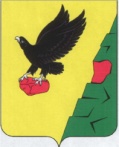 Муниципальное образованиеТюльганский районОренбургской областиАДМИНИСТРАЦИЯТЮЛЬГАНСКОГОРАЙОНАП О С Т А Н О В Л Е Н И ЕМуниципальное образованиеТюльганский районОренбургской областиАДМИНИСТРАЦИЯТЮЛЬГАНСКОГОРАЙОНАП О С Т А Н О В Л Е Н И ЕМуниципальное образованиеТюльганский районОренбургской областиАДМИНИСТРАЦИЯТЮЛЬГАНСКОГОРАЙОНАП О С Т А Н О В Л Е Н И ЕМуниципальное образованиеТюльганский районОренбургской областиАДМИНИСТРАЦИЯТЮЛЬГАНСКОГОРАЙОНАП О С Т А Н О В Л Е Н И ЕМуниципальное образованиеТюльганский районОренбургской областиАДМИНИСТРАЦИЯТЮЛЬГАНСКОГОРАЙОНАП О С Т А Н О В Л Е Н И ЕМуниципальное образованиеТюльганский районОренбургской областиАДМИНИСТРАЦИЯТЮЛЬГАНСКОГОРАЙОНАП О С Т А Н О В Л Е Н И ЕО создании официального сайта О создании официального сайта 